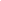 Internet Safety ProjectPlease choose one of the topics below. More than one person may have the same topic. General Online Safety Tips for teensProtecting yourself against identity theft and phishingThe Dumbest Dangers of a SmartPhone faced by studentsSnap Chat- what is it? What are the dangers? What good is it?Illegal Downloads--What they are and guidelines, typesProtecting your computer against Viruses and spyware & MalwareCyber bullying--What is it and guidelinesSocial Networking--What is it and guidelinesYour job is to research the topic that you are choose and create an online resource for people.  Create the presentation for an audience that would not know much about the topic such as an uninformed parent, grandparent, or younger  brother or sister.  Inform your audience about the topic, what are the risks involved, and what are the proper guidelines one should follow, etc. The Glog or Wall Wisher (Padlet) you create should be focused on students and parents that are not experienced with the Internet! Your final product should be uploaded and linked to your personal website! Helpful Links You should have at least the following items on your page:Title Text explaining what you are talking about. Several Pictures. One embedded video minimum. Two links to outside Websites with further information on your topic. BE CREATIVE IN THE FORMATION OF YOUR GLOG or Wall Wisher (Padlet)- THE MORE CREATIVE THE BETTER YOUR GRADE!  See the Rubric             